 Eduviges de Hungria, 1374-1399Reina de HungriaWikipedia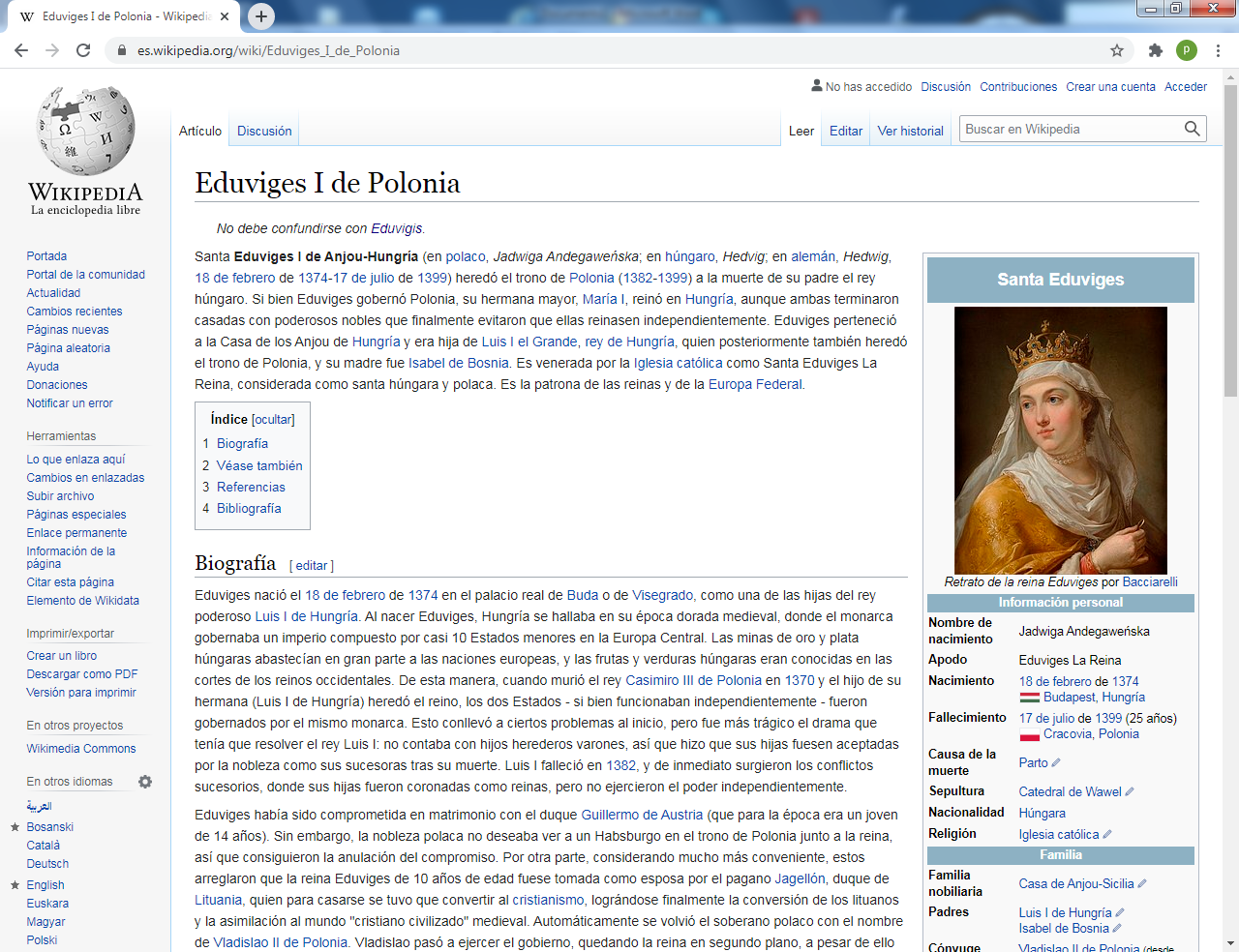       Eduviges I de Anjou-Hungría (en polaco, Jadwiga Andegaweńska;  húngaro, Hedvig; en alemán, Hedwig. Nació el, 18 de febrero de 1374-17 de julio de 1399. Heredó el trono de Polonia (1382-1399), a la muerte de su padre el rey húngaro. Si bien Eduviges gobernó Polonia, su hermana mayor, María I, reinó en Hungría, aunque ambas terminaron casadas con poderosos nobles que finalmente evitaron que ellas reinasen independientemente.    Al nacer Eduviges, Hungría se hallaba en su época dorada medieval, donde el monarca gobernaba un imperio compuesto por casi 10 Estados menores en la Europa Central. Las minas de oro y plata húngaras abastecían en gran parte a las naciones europeas, y las frutas y verduras húngaras eran conocidas en las cortes de los reinos occidentales. De esta manera, cuando murió el rey Casimiro III de Polonia en 1370 y el hijo de su hermana (Luis I de Hungría) heredó el reino, los dos Estados - si bien funcionaban independientemente - fueron gobernados por el mismo monarca.   Esto conllevó a ciertos problemas al inicio, pero fue más trágico el drama que tenía que resolver el rey Luis I: no contaba con hijos herederos varones, así que hizo que sus hijas fuesen aceptadas por la nobleza como sus sucesoras tras su muerte. Luis I falleció en 1382, y de inmediato surgieron los conflictos sucesorios, donde sus hijas fueron coronadas como reinas, pero no ejercieron el poder independientemente    Eduviges perteneció a la Casa de los Anjou de Hungría y era hija de Luis I el Grande, rey de Hungría, quien posteriormente también heredó el trono de Polonia. Su madre fue Isabel de Bosnia. Es venerada por la Iglesia católica como Santa Eduviges La Reina, considerada como santa húngara y polaca. Es la patrona de las reinas y de la Europa Federal.      Eduviges había sido comprometida en matrimonio con el duque Guillermo de Austria (que para la época era un joven de 14 años). Sin embargo, la nobleza polaca no deseaba ver a un Habsburgo en el trono de Polonia junto a la reina, así que consiguieron la anulación del compromiso. Por otra parte, considerando mucho más conveniente, éstos arreglaron que la reina Eduviges de 10 años de edad fuese tomada como esposa por el pagano Jagellón, duque de Lituania, quien para casarse se tuvo que convertir al cristianismo, lográndose finalmente la conversión de los lituanos y la asimilación al mundo "cristiano civilizado" medieval. Automáticamente se volvió el soberano polaco con el nombre de Vladislao II de Polonia. Vladislao pasó a ejercer el gobierno, quedando la reina en segundo plano, a pesar de ello fue una ferviente colaboradora de su esposo. Esta unión no tuvo descendencia, ya que la única hija del matrimonio murió a los pocos días de nacer. Tras quedar en estado nuevamente, Eduviges murió de sobreparto, y su viudo contrajo matrimonio tres veces más, dejando descendencia.    Eduviges I de Anjou-Hungría (en polaco: Jadwiga, en húngaro: Hedvig, en alemán: Hedwig) (1374 - 17 de julio de 1399) heredó el trono de Polonia (1382-1399) a la muerte de su padre el rey húngaro. Si bien Eduviges gobernó Polonia. Es venerada por la Iglesia Católica como Santa Eduviges La Reina, considerada como santa húngara y polaca. Es la patrona de las reinas y de la Europa Federal.Era muy alta para su tiempo; de pie, medía 1,80m de altura. Era imponente y hermosa. Montaba a caballo y cazaba. En 1387, incluso, guió una expedición de caballeros a Rusia. No fue una santa de imágenes piadosas, sino una mujer fascinante de carne y hueso.En 1384 Eduviges dejó Hungría, su tierra natal, para sentarse en el trono de Polonia. Eduviges, de 10 años en ese entonces, fue coronada Reina de Polonia el 16 de octubre de 1384.  Eduviges rezaba y buscaba consuelo ante el Crucifijo Negro de la Catedral de Wawel. El Jesús crucificado iba a revelarse a Sí mismo a la niña diciéndole: “Haz lo que ves”; es decir que, sólo sacrificando sus propios intereses, podía salvar a los demás.  Eduviges se casó con Jagiello a fin de llevar la fe católica a Lituania y fortalecer a Polonia por medio de una invaluable alianza. Fundó muchas iglesias y hospitales. Para sus súbditos, ella era la encarnación de la misericordia.También legó todas sus joyas para renovar la entonces deteriorada Academia de Cracovia; la hoy mundialmente famosa Universidad Jaguelónica. Con el permiso del Papa, abrió una Facultad de Teología, lo que dio gran impulso a la evangelización en las vastas tierras de los reinos polacos, lituanos y rusos.A pesar de ser venerada en Europa durante siglos, no fue hasta 1979 cuando el papa Juan Pablo II rezó ante su sarcófago. Fue beatificada en 1986 y canonizada en Cracovia el 8 de junio de 1997. Es la santa patrona de las reinas y de la Europa Unida. Con sólo 25 años de edad, Eduviges murió junto a su hija luego de un parto complicado. Sus restos descansan en la Catedral de Wawel. Juan Pablo II canonizó a la beata Eduviges el 8 de junio de 1997; fue la primera canonización que tuvo lugar en suelo polaco.